                                  ORÇAMENTO (Processo 055/22 )Dados da empresa:Firma Proponente: Endereço: Cidade:                               Estado:               Telefone: CNPJ:   			 Insc. Estadual:  		  Insc. Municipal:.E-mail:											FAX:.						Contato:       Das Especificações: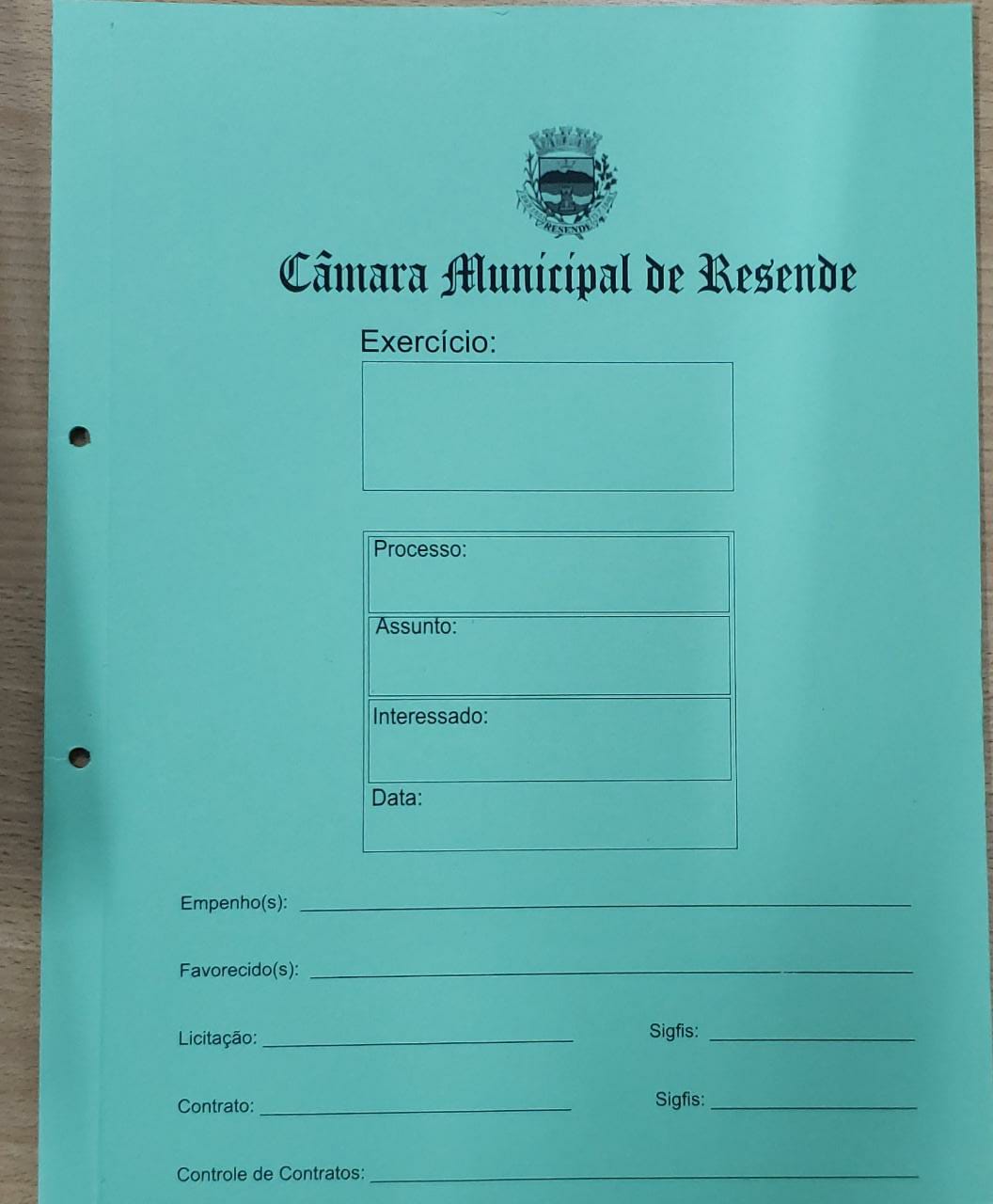 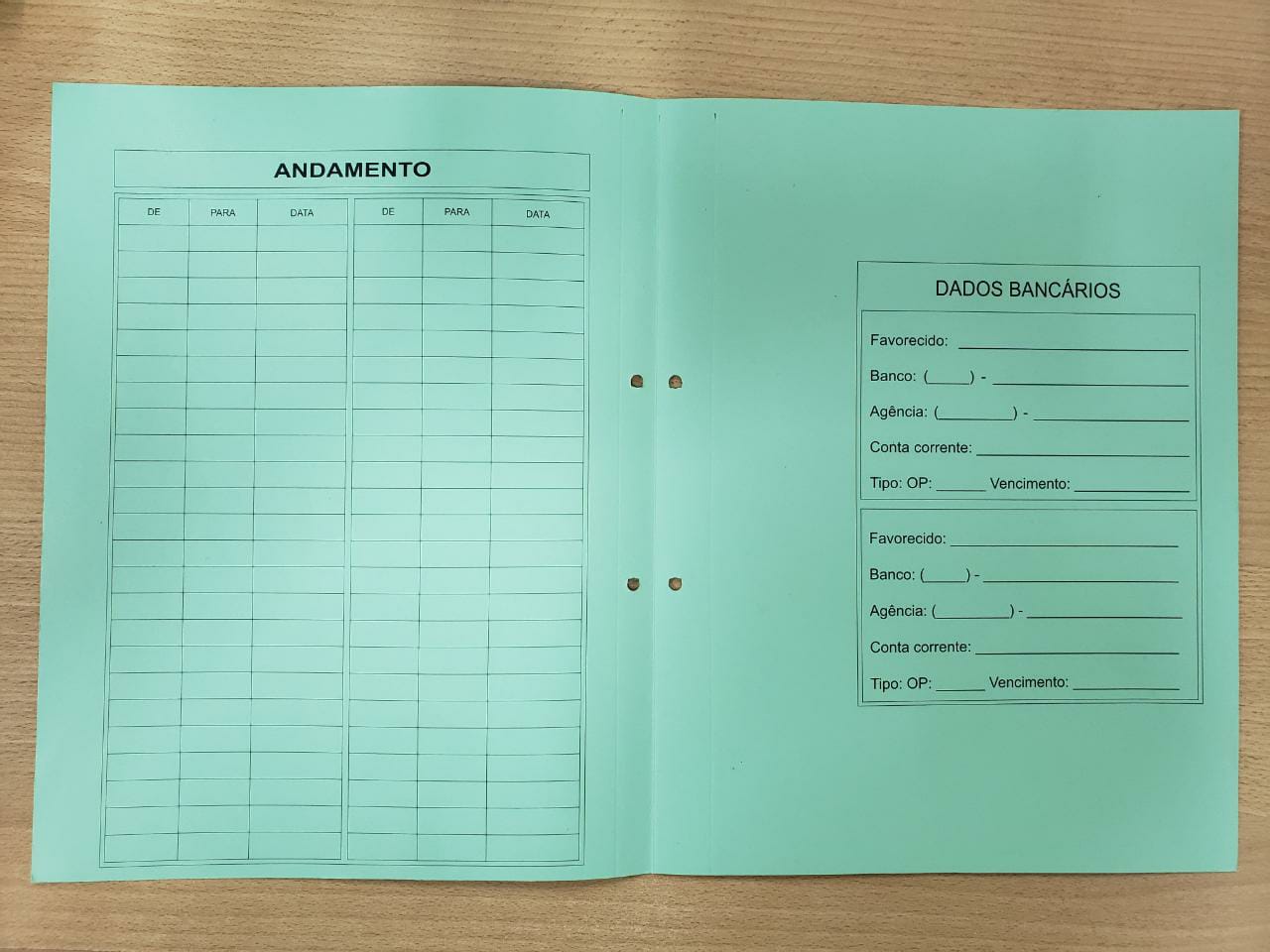       Item 1 - Figura 1(fechada)		    Item 1 - Figura 1(Aberta)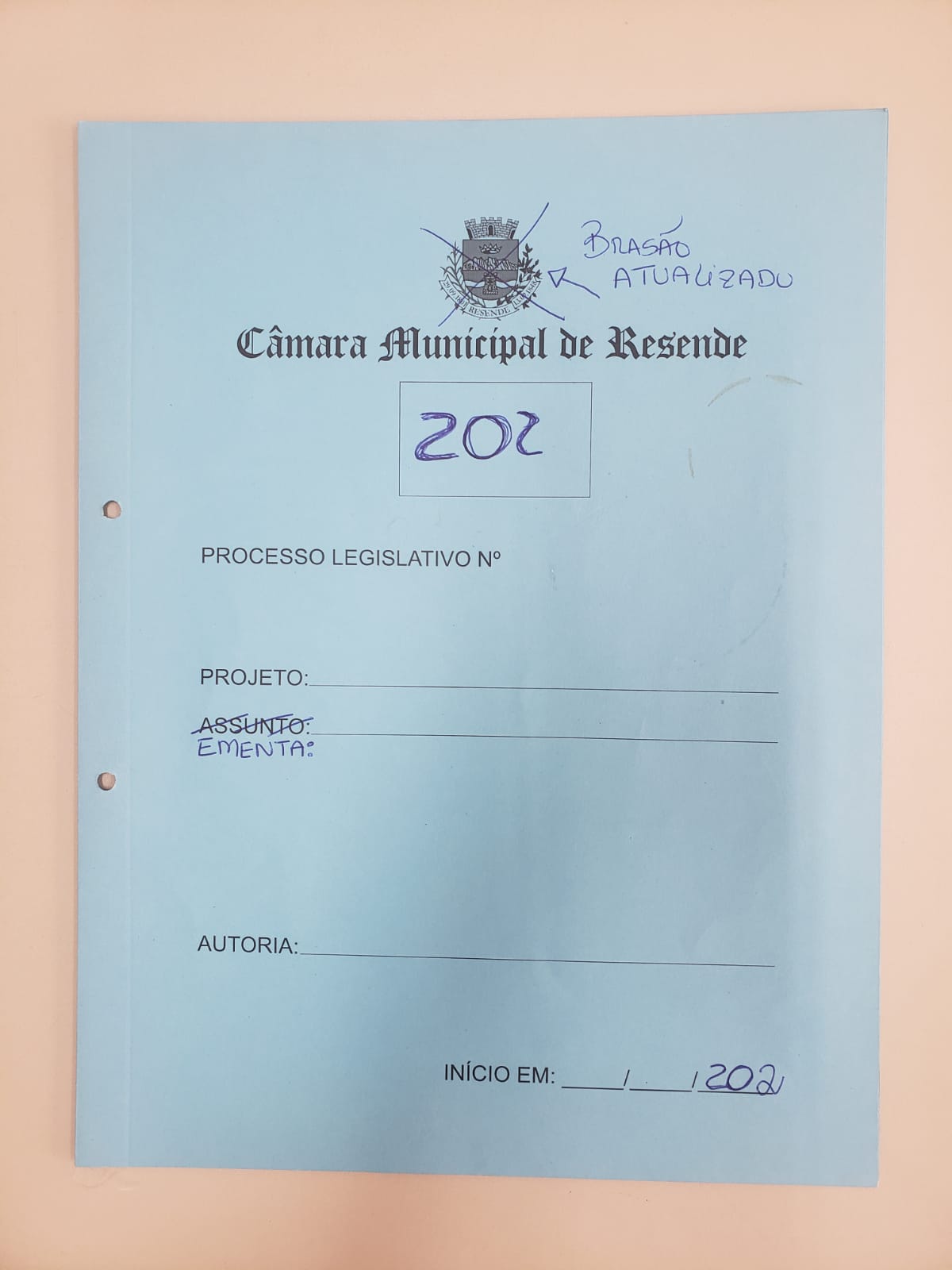 Item 2 - Figura 2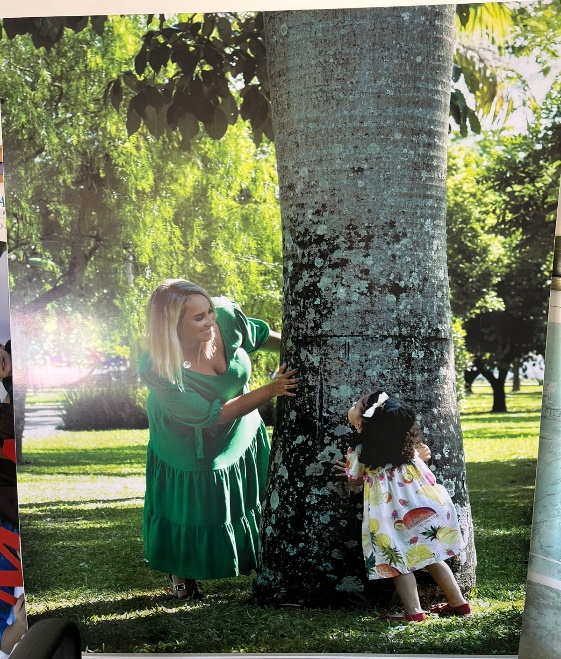 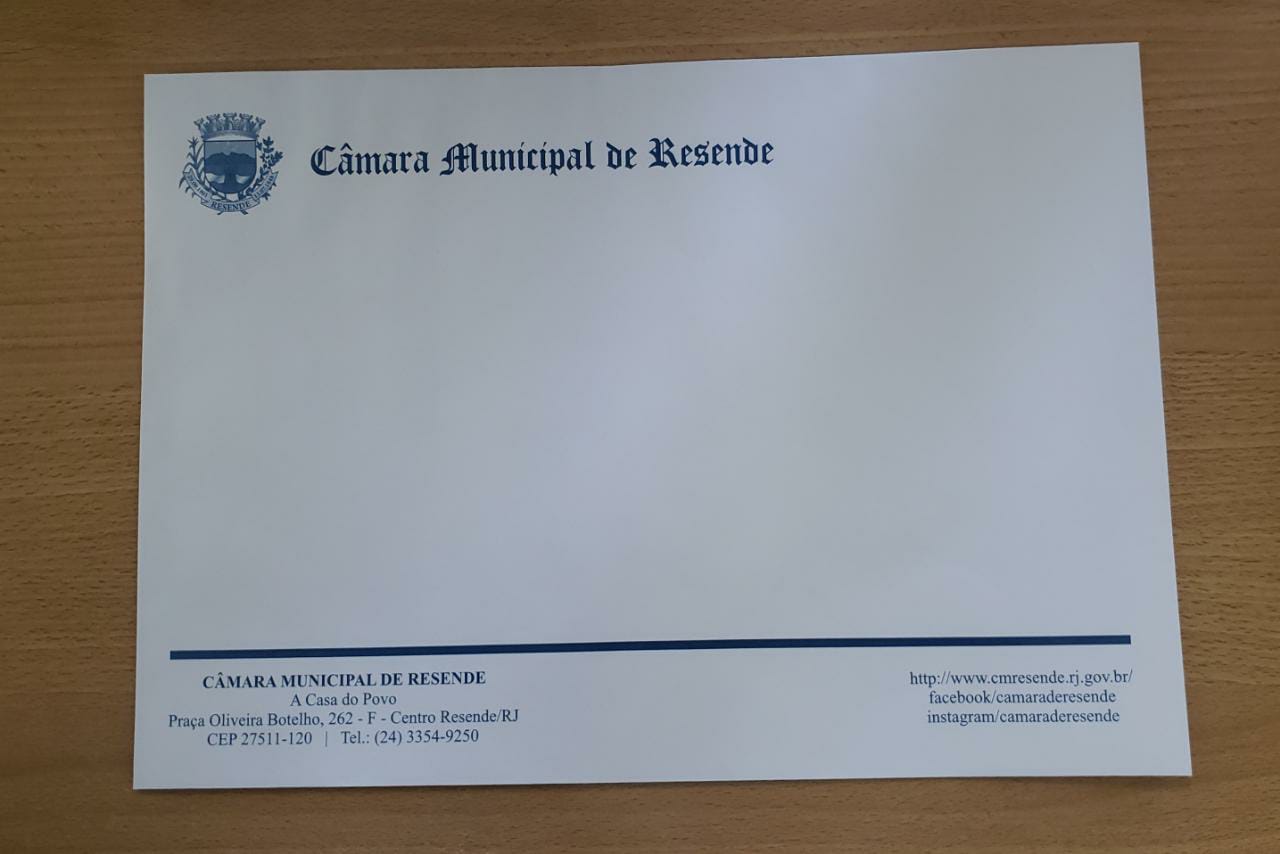 Item 3 - Figura 3					Item 8 - Figura 4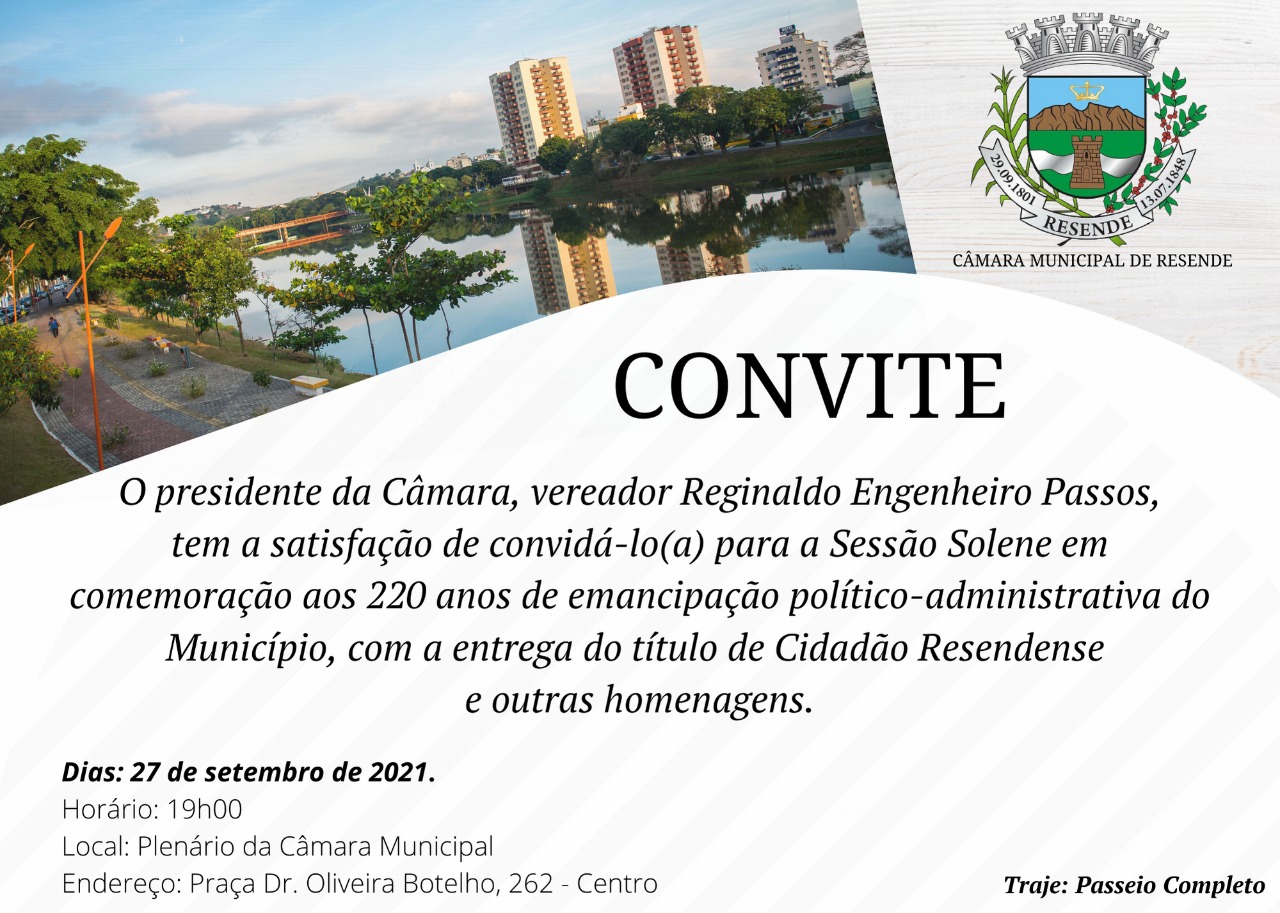 Item 5 - Figura 5	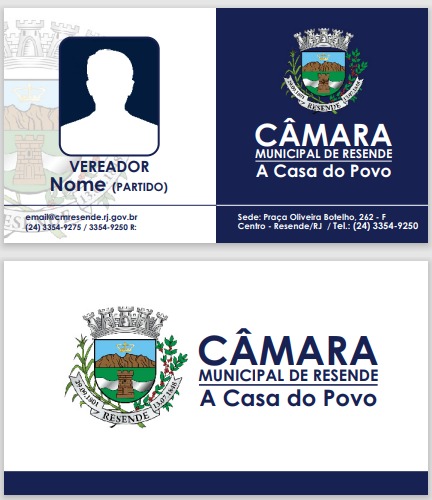             				  Item 6 – Figura 6					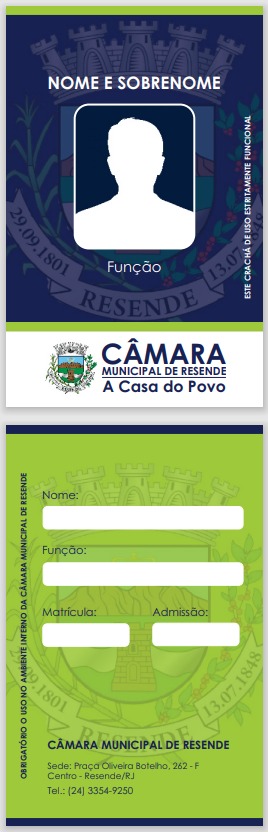  Item 9 – Modelo 1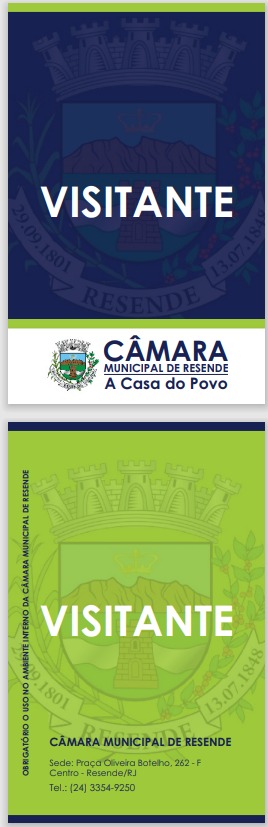 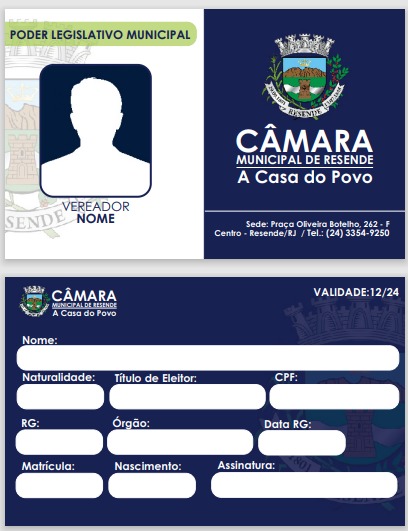  Item 9 – Modelo 2                        Item 9 – Modelo 3Para tanto, nos propomos a fornecer os materiais / executar os serviços pelos preços unitários constantes da planilha de quantitativos e pelo preço global de: R$__________________(____________________________________________).Declaro que os serviços e materiais oferecidos nesta Proposta Comercial atendem as especificações mínimas solicitadas no Processo 055/22 e estão de acordo com todas as normas e disposições dos órgãos reguladores vigentes e que nos responsabilizamos pelos dados fornecidos a CÂMARA MUNICIPAL DE RESENDE – CMR/RJ, assim como por sua fidedignidade.Data____/____/____Assinatura:__________________________         Carimbo ou Nome Legível:ItemDescrição ResumidaUnidadeQuant.ValorUnitárioValor Total01Capa de Processo Administrativo, Cartolina 240g ou superior, medida (33x25,4cm) fechada, perfurada com espaço de 8,5 cm entre os 02(dois) furos, 03(três) dobras e Impressão Monocromática na cor Verde. Figura 1.UN80002Capa de Processo Legislativo,  Cartolina 240g ou superior, medida (33x25,7cm) fechada, Perfurada com espaço de 8 cm entre os 02(dois) furos, 03(três) dobras e Impressão Monocromática na cor Azul. Figura 2.UN1.00003Placa em PVC em Adesivo 2 mm branco brilho na medida 1000 x 670 mm, 4/0 cores. Figura 3.UN8004Banner na medida 800 x 1200 mm e gramatura 440.UN0405Convite solene em papel couchê 240g, 4/0, 148x210 com transparência, acompanhados de envelopes na proporção de um envelope para cada convite a serem utilizados para sessão solene em comemoração ao aniversário da emancipação político- administrativo da cidade de resende. Lote com 1.000 unid. Figura 5.LT106Cartão de visitas em papel couchê 240g, tamanho 9x5 cm, 4/4, com laminação fosca, + UV localizado em proporção inferior a 30º do cartão. Lote com 1.000 unid. Com Foto dos Vereadores. Figura 6.LT2507Cartão de visitas em papel couchê 240g, tamanho 9x5 cm, 4/4, com laminação fosca, + UV localizado em proporção inferior a 30º do cartão. Lote com 1.000 unid. Sem Foto.LT2508Envelope branco timbrado, tamanho 24x34 cm gramatura 80grs. Lote com 1.000 unid. Figura 4.LT109                 Crachás Modelo 1 Identificação Funcional, com cordão em poliéster ou polipropileno nas medidas 85 cm de comprimento aberto e 9 mm de largura com dizeres estampado CÂMARA MUNICIPAL DE RESENDE – A CASA DO POVO, características dos crachás confeccionado em PVC, colorido medidas aproximadas de 5,4x8,6 cm, apresentação vertical.                          Crachás Modelo 2- Crachá para visitantes (idem modelo 1)                           Cartão Modelo 3- Identificação para vereador, confeccionado em PVC, colorido, medidas aproximadas de 8,5x5,3 cm, apresentação horizontal. Sem furos e sem cordão.200